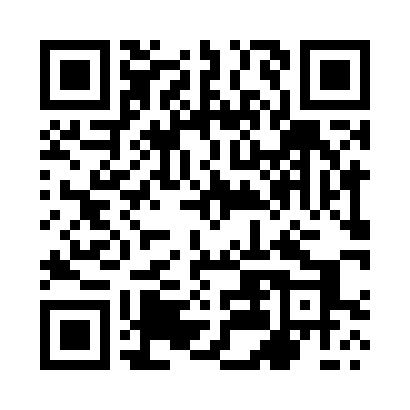 Prayer times for Dunkowice, PolandWed 1 May 2024 - Fri 31 May 2024High Latitude Method: Angle Based RulePrayer Calculation Method: Muslim World LeagueAsar Calculation Method: HanafiPrayer times provided by https://www.salahtimes.comDateDayFajrSunriseDhuhrAsrMaghribIsha1Wed2:455:0412:265:317:489:572Thu2:425:0312:255:327:4910:003Fri2:385:0112:255:337:5110:034Sat2:354:5912:255:347:5210:065Sun2:324:5712:255:357:5410:086Mon2:294:5612:255:367:5510:117Tue2:264:5412:255:367:5710:148Wed2:224:5312:255:377:5810:179Thu2:194:5112:255:388:0010:2010Fri2:164:4912:255:398:0110:2311Sat2:134:4812:255:408:0210:2612Sun2:104:4612:255:418:0410:2913Mon2:094:4512:255:428:0510:3214Tue2:094:4412:255:438:0710:3315Wed2:084:4212:255:438:0810:3416Thu2:074:4112:255:448:1010:3417Fri2:074:3912:255:458:1110:3518Sat2:064:3812:255:468:1210:3619Sun2:064:3712:255:478:1410:3620Mon2:054:3612:255:478:1510:3721Tue2:054:3512:255:488:1610:3722Wed2:054:3312:255:498:1810:3823Thu2:044:3212:255:508:1910:3924Fri2:044:3112:255:508:2010:3925Sat2:044:3012:255:518:2110:4026Sun2:034:2912:265:528:2210:4027Mon2:034:2812:265:538:2410:4128Tue2:034:2712:265:538:2510:4129Wed2:024:2712:265:548:2610:4230Thu2:024:2612:265:558:2710:4331Fri2:024:2512:265:558:2810:43